Ministry of Higher Education And Scientific Research Al-Mustaqbal University College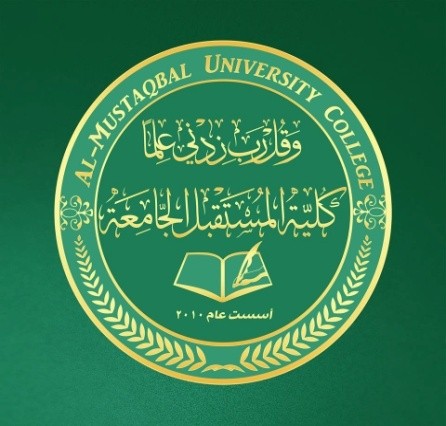 Department of Pathological analysis techniquesWhite Blood Cells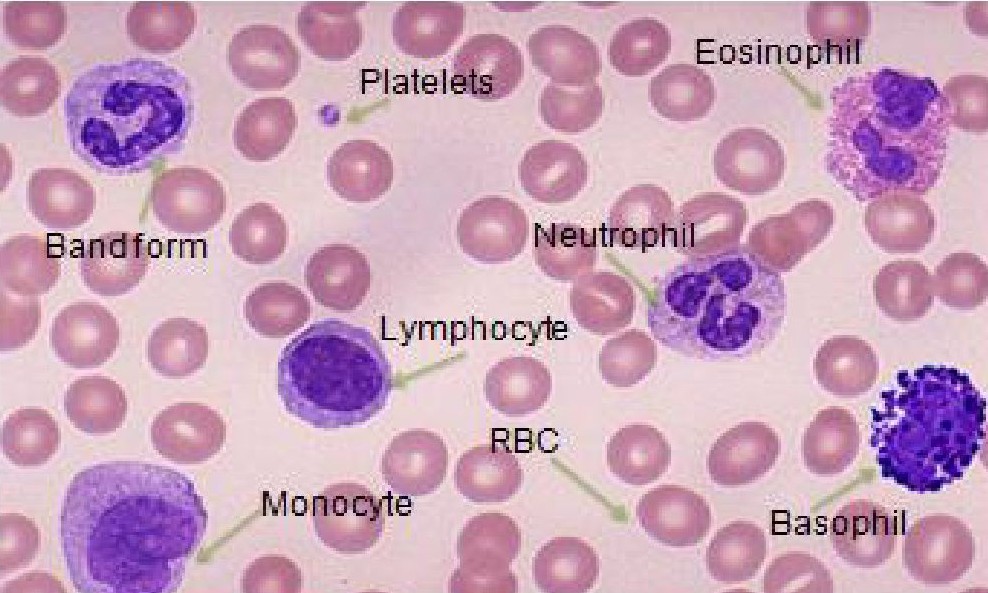 Lec 13 3ed stageHematologyLeucocytes in the human bodyWhite blood cells are a group of cells circulating in the peripheral bloodDivided into two systems 1-Phagocytic system areNeutrophils, Eosinophils, Basophils Mononuclear phagocytic cells2-The non-phagocytic system (Lymphocytes) B-cells .T-cells-The normal adult human leukocyte count in peripheral blood is 4.0-10.0 x 109/L.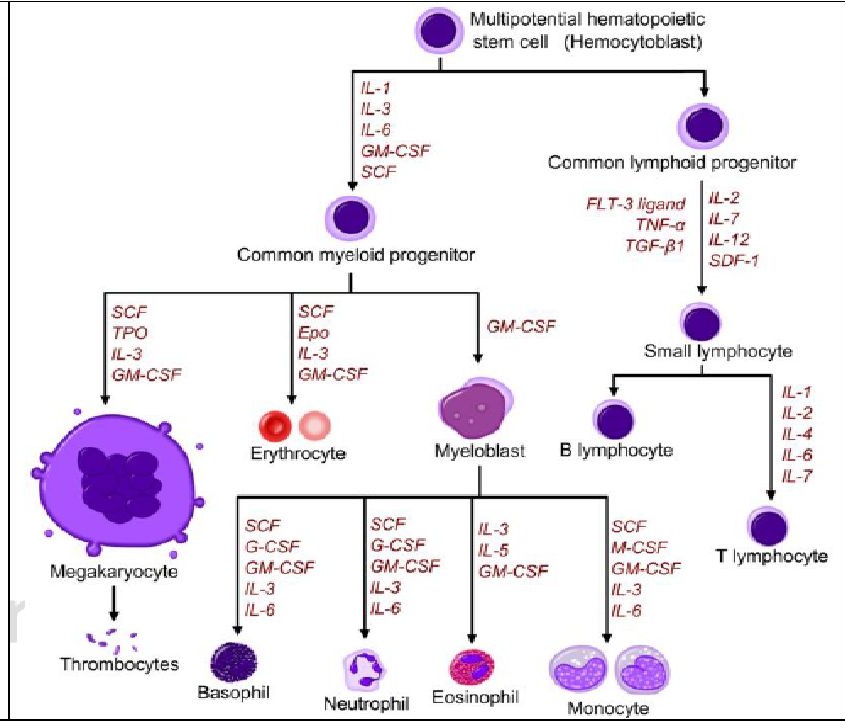 Cells distribution1-In bone marrow: RBC:WBC=1:5 2-In Circulation: RBC:WBC=500:1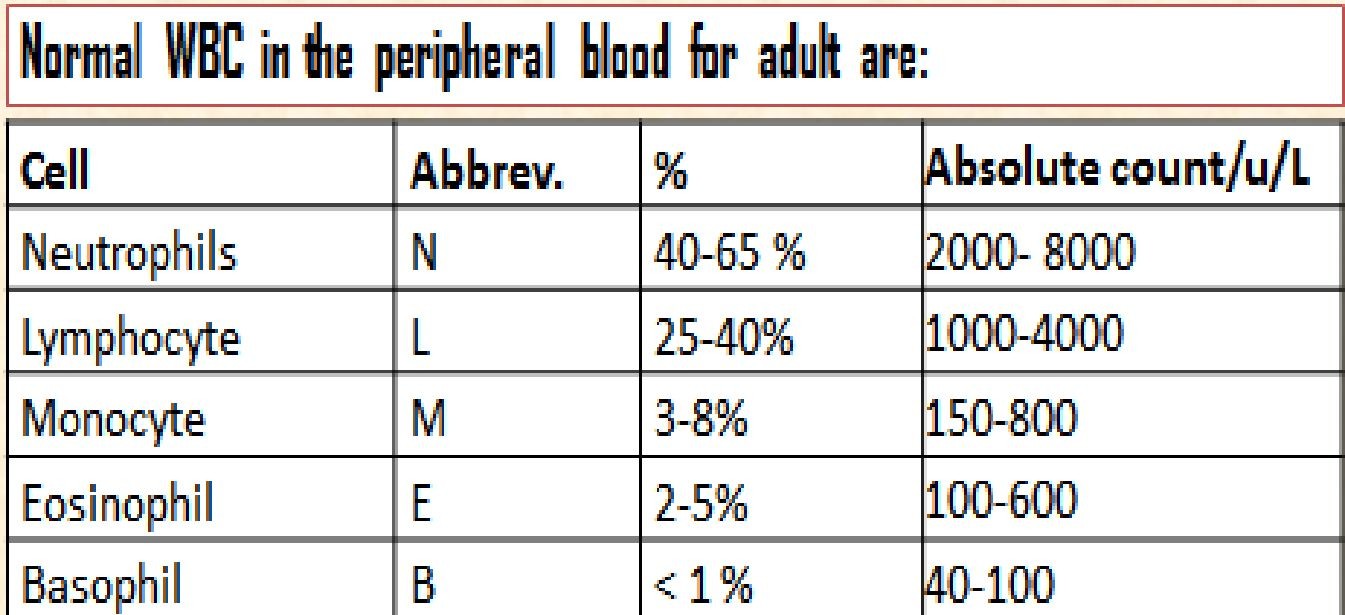 1 Granulocytes:are a group of white blood cells characterized by the presence of granules in their cytoplasmThey are 3 types:1-NeutrophilsPolysegmented nucleus (3-5 lobes)Enzymes, Peroxidase reacting enzyme, and Alkaline phosphatesPercentage. 40-65 %,Function ,Kill bacteria, Called pus cellsStorage place1- Mainly in Bone marrow 2- inside wall of vessels (veins) 3- spleen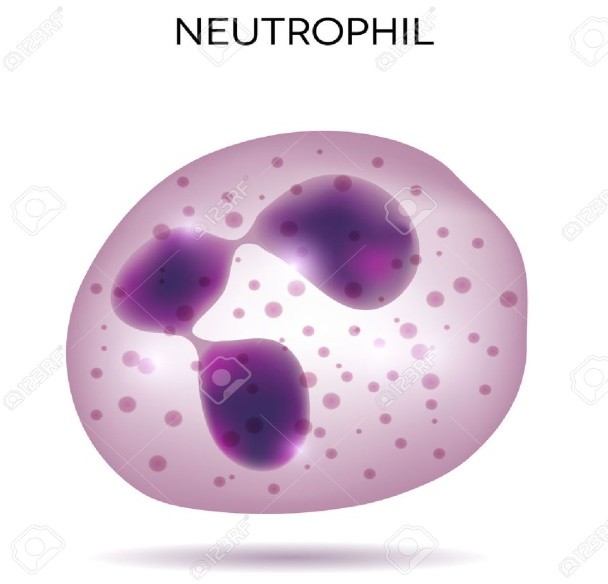 Stages of granular white cell phagocytosisIn the presence of bacterial or fungal infections, the neutrophil is activatedA- CHEMOTAXIS:chemical signals sent by foreign body, More neutrophils mobilize and rush to site of infection.B- OPSONIZATON:needs the help of IgG+C3 to make it easily recognized by neutrophil and ingested.C- INGESTION:The foreign body is engulfed by the neutrophilic pseudopod membranesD-KILLING:the foreign body killed by the neutrophilc enzym2-Eosinophilic2 lobes, content: histamine, serotonin, and heparin etc.Function is defense Against parasites; and allergic cases.3-BasophilicNucleus: 2 lobes ,content: histamine, serotonin, and heparin, Function :increase vascular permeability , the basophils in the tissue called mast cell( more specific cells)contain acid phosphatase, alkaline phosphatase, and protease.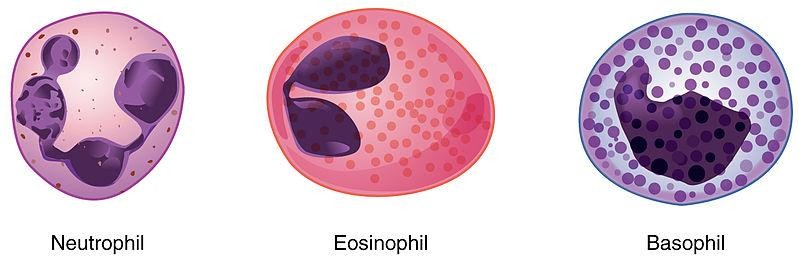 4-MonocytesImmature cell in the peripheral blood and cannot fight infectious , After they stay 2-3 days in the peripheral blood they migrate into the tissues to form Macrophage.it take new name in that tissue1-Macrophages in the Lymph Nodes 2-Alveolar Macrophages in the Lungs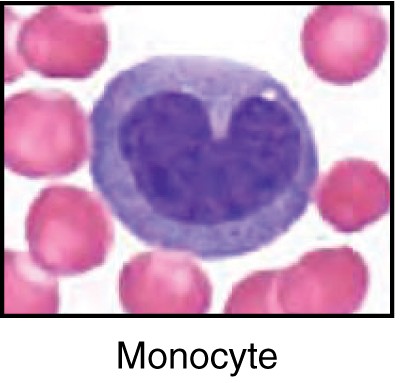 3-Kupffer Cells Macrophages in the Liver Sinusoids 4-Macrophages of the Spleen and Bone Marrow5-Microglia in brainFunction of Macrophage (Monocyte) :1-Defense against bacteria, fungi, viruses, and foreign bodie 2-Remove the dead cells from tissue and circulationPhagocytosis by MacrophagesMuch more powerful than neutrophils,Can phagocytoze more bacteriaEngulf much larger particles (ex.leishmania and toxoplasma), malarial parasitesLymphocytesTypes: two major groups T and B lymphocytes, non granular, has one rounded nucleus General function: responsible for the immunity in the bodyT-lymphocytes :(Thymus)Percentage of all lymphocyte: 60-80%, Site of production: Bone marrow, Site of developing: thymus Function: The main immune cell responsible for cellular immunity.B-lymphocytes :(Bone marrow)B lymphocytes mature in the bone marrow Percentage 20% of all lymphocyte: 20%Site of production: Bone marrow Site of developing: the secondary lymphoid organs (spleen, lymph nodes, etc)Function: humoral immunity (against viruses, bacteria, and allergens) secreting plasma cells, to produce antibodies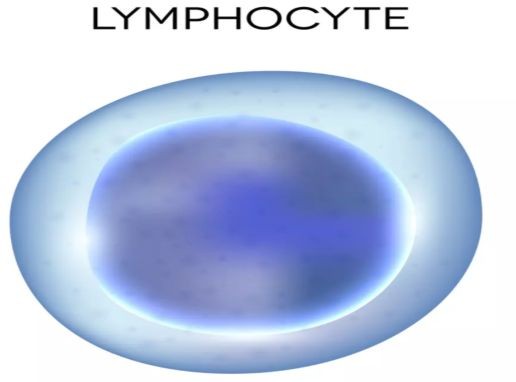 